Newham during WWIITo view these images and more visit the newham website: www.newhamphotos.com/p579167328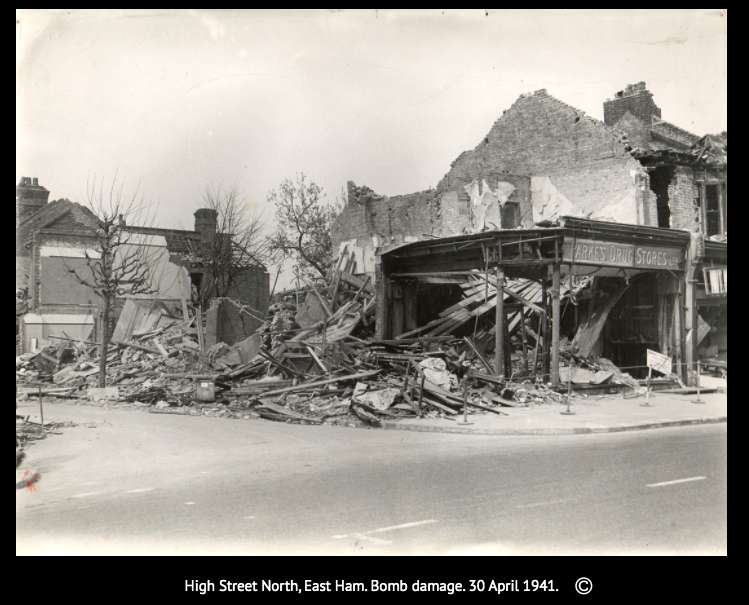 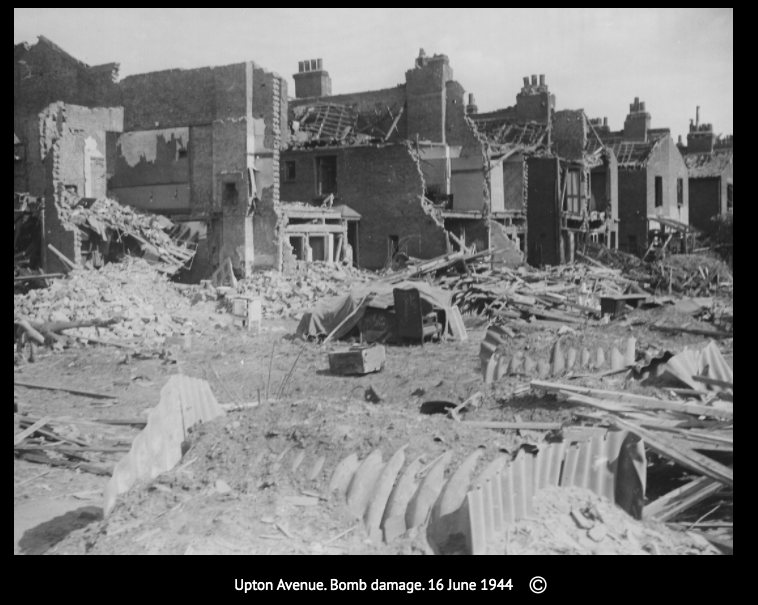 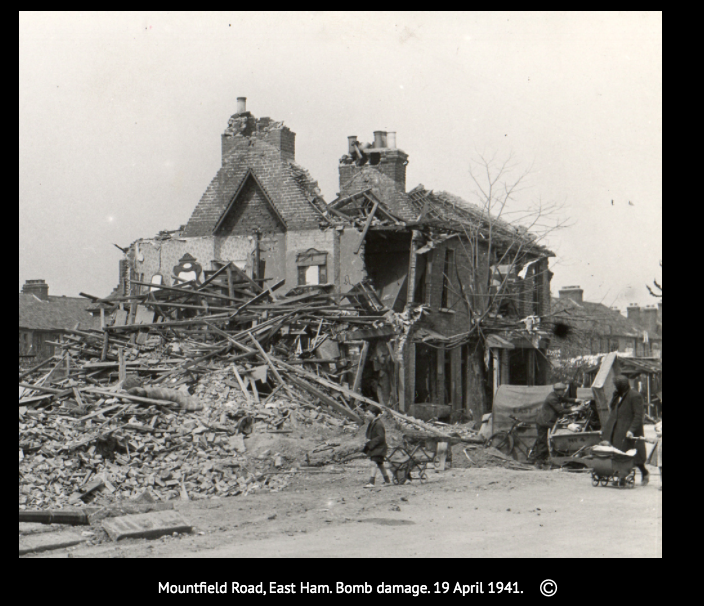 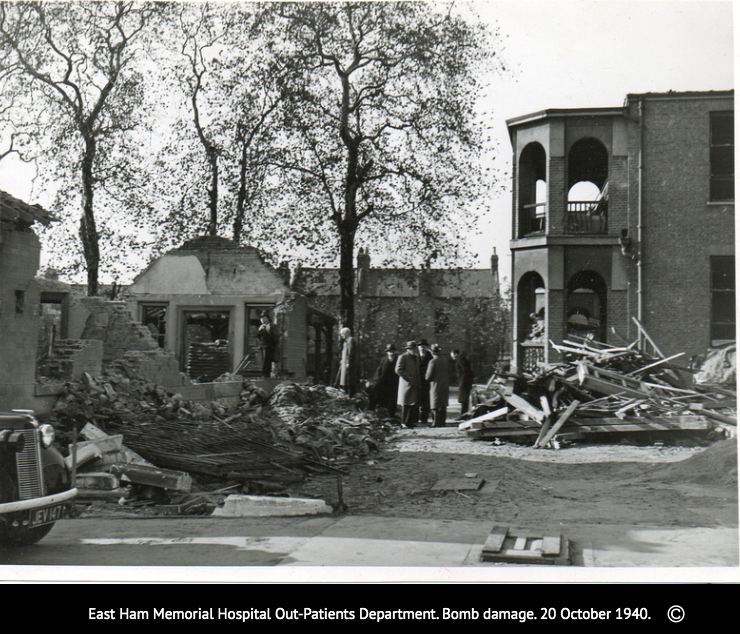 East Ham NowEast Ham Then 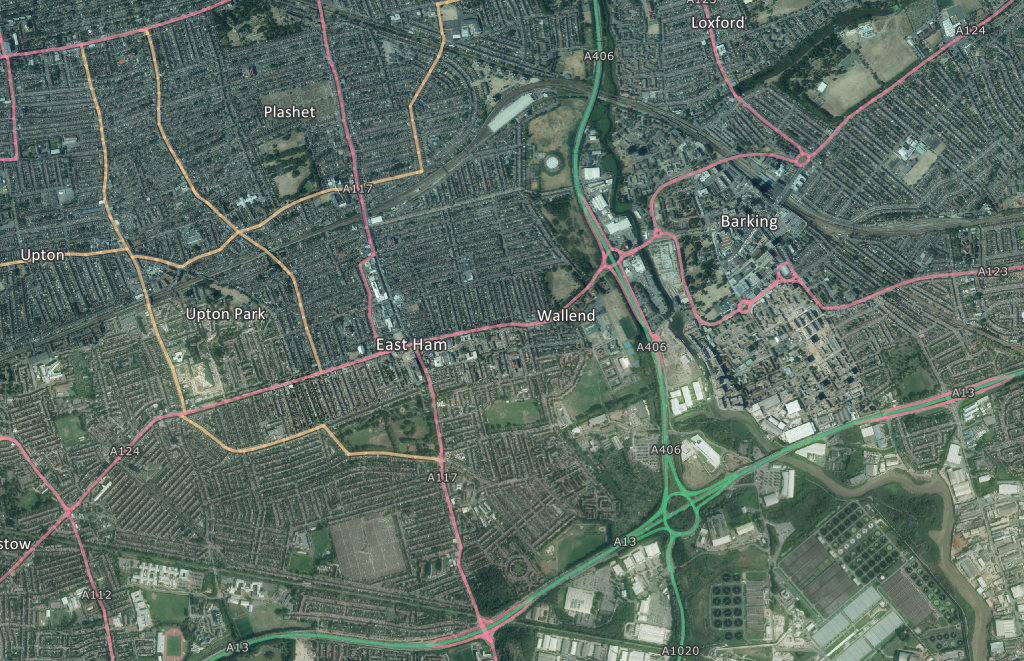 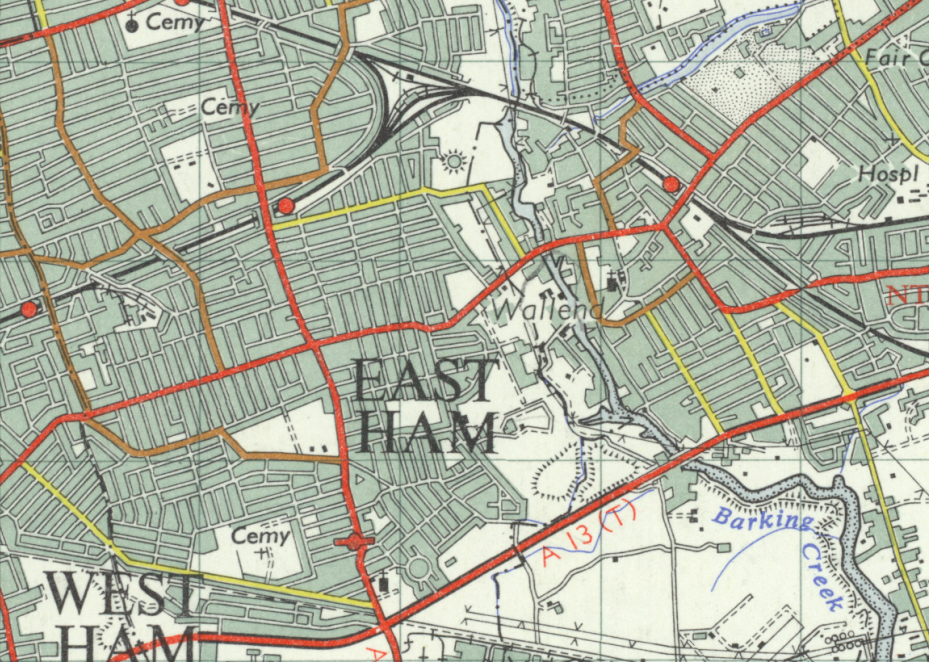 How have things changed? What do you notice? 